Åretshund resultat 2022.Årets utställningshund.Foxbrush Mazarin	Orions KritaCalliembo´s Tilda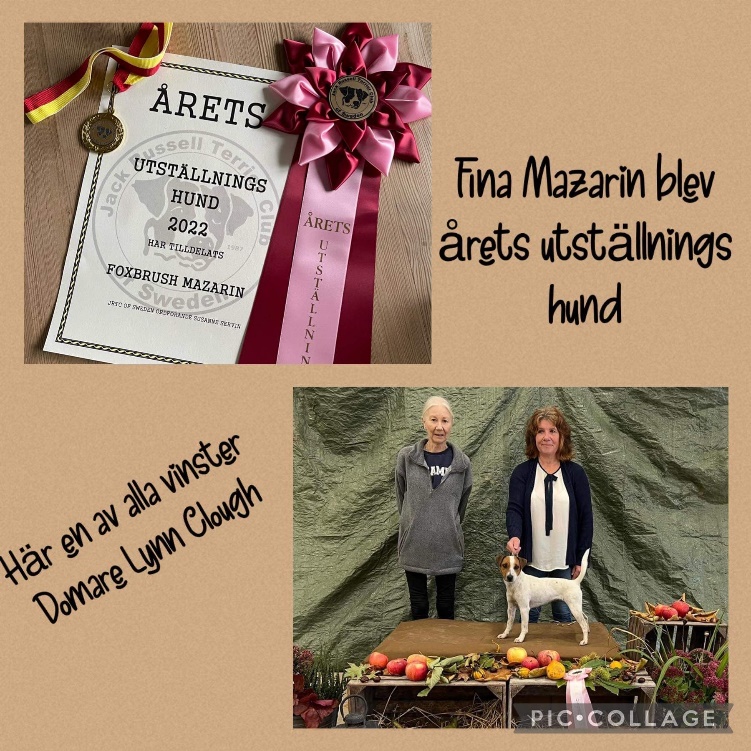 Orions Is at ÄnglasÄnglas Trofasta TeklaLittle Devil´s BudelsDecoy´s UnnaGrytans Maj MyraJoelbos Tuffa TassaFoxbrush Kaj HajFoxbrush Latte MacciatoFaithful AngusBubblesCrystal Ice Dirty DianaUnion Jack Crash at Änglas Änglas PoHo Pikkabo Orions AstaLittle Devil´s Nike Bixit Margret ThatcherÅrets Senior.Änglas Jazzo Jamas	Mallwax Östen at OrionRushill Thorn of FoxbrushTop Noch Melanie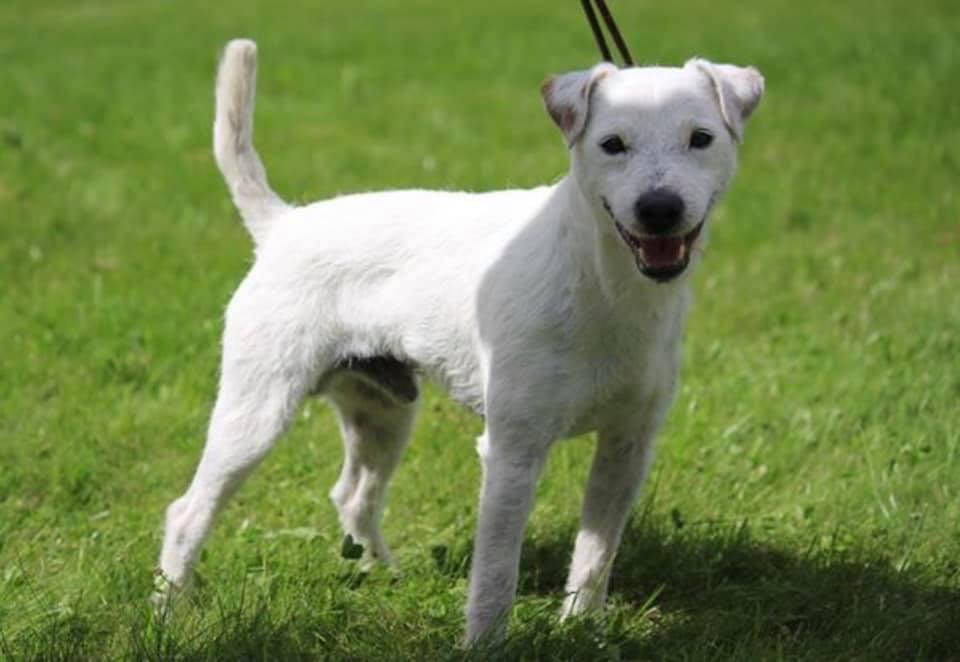 Orions Tyra at HagvikensMallwax My Name IsÅrets Barn med hund.Hillevi Trofast	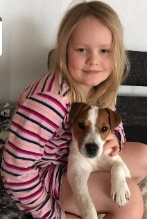 EsterVincentAngeliAlvarLukasEliseCorneliaSofiaZanderLeia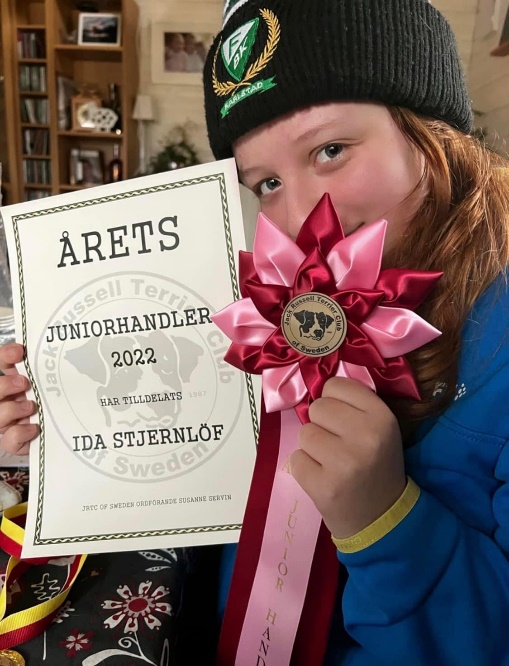 Årets Juniorhandler.Ida Stjernlöf	MathildaTildeRosaMarcusÅrets Viltspårhund.Teslas Beauty Girl at Finngården	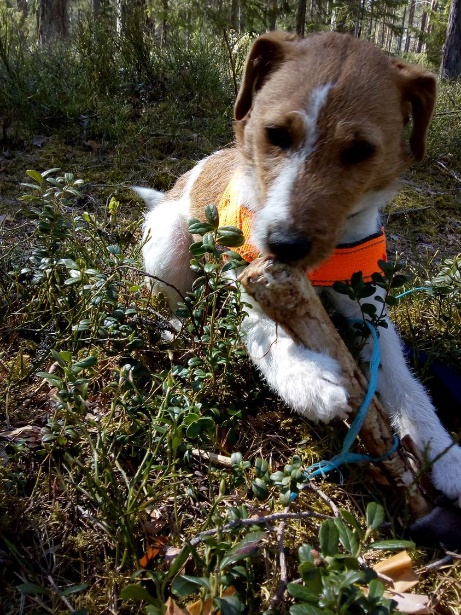 Årets Nosework.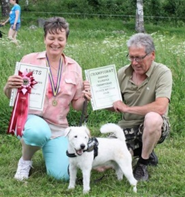 Prince Magnum Star at Finngården		Årets Pet. Foxbrush Bamse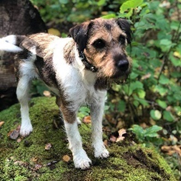 